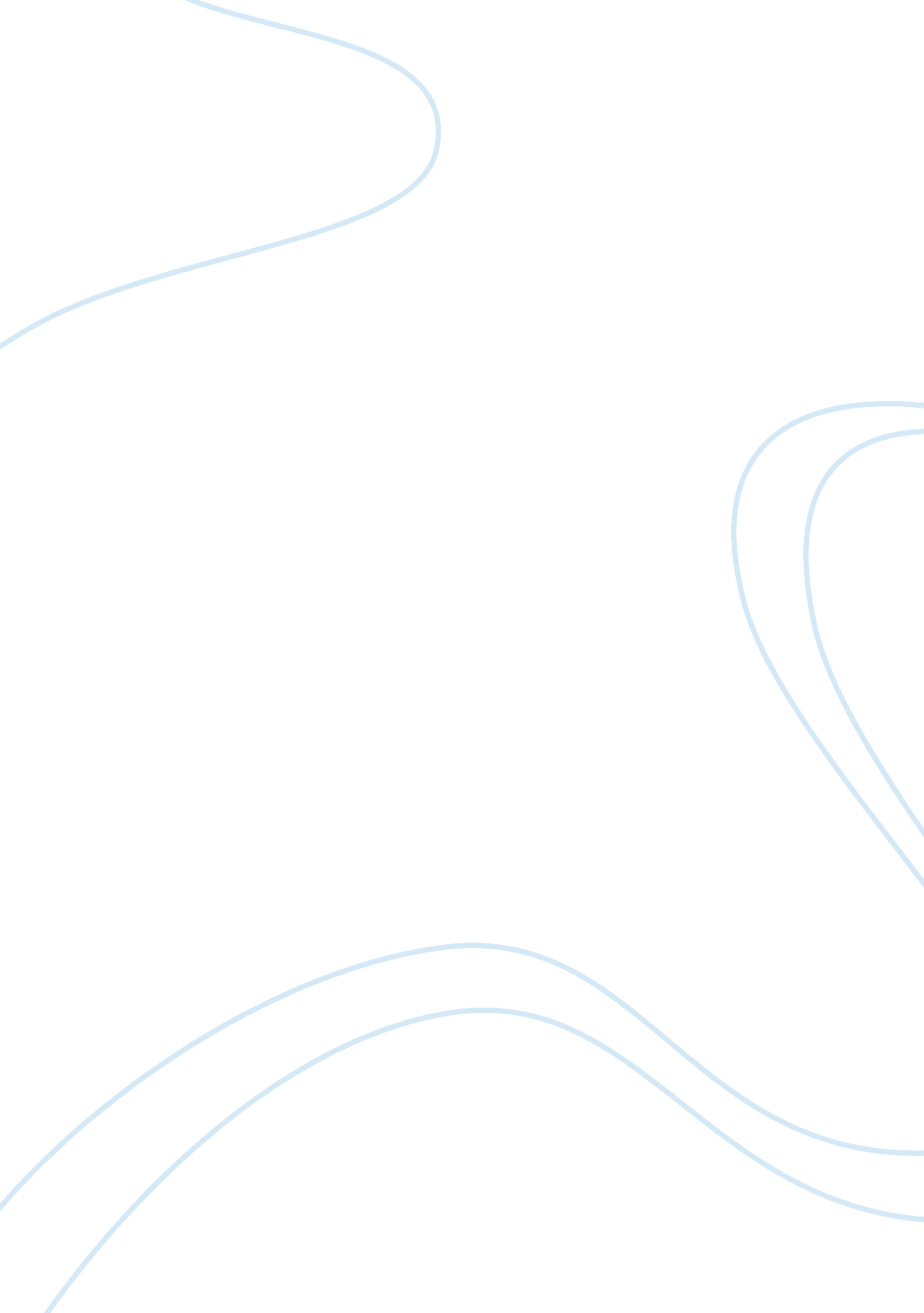 The declaration of independence declares, all men are created equal essay samplePolitics, Civil Rights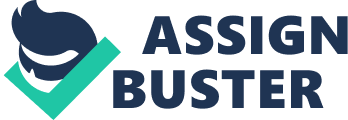 The Constitution rests on a proposition of all constitutional governments through the definition of limited governments. It adds that constitutions are legal and not simply political limitations to the government. There are considerations by various anti-thesis on the arbitrary rule. The contrary imagery to this is despotic government for which the government depends on willingness above law. As the constitution declares all men equal, what is the connection between equality, liberty and happiness? Liberty and equality are incompatible concepts that tend to conflict at most times. Liberty means being free from interference and this is what has driven liberalism especially in economic terms. While liberty has spurred utilitarian views with regard to happiness, it has led to increased inequality. For example, the free market is viewed as bringing happiness to the greatest number of people, but this has led to increased competition which has increased inequality in economic terms. Therefore, while happiness is dependent on both liberty and equality, liberty does not always ensure equality. 
According to Kant, the system of checks and balances is arguably one of the most carefully crafted elements in the Constitution. Similar to principles of federalism, there is permeation of the document. In this respect, there are elements of the Farmers’ intentions as a way of reconciling the separation principle with the need for new government (vigorous) while exercising drastic self-control. An important gesture is that of arranging some form of overlap in functions across the main government departments. In a number of ways, each department has an allowance of touching upon the normal affairs for different departments. This way, no department need exercise “ whole power” for other departments, but exercise a considerable element of power to others as a permissible component. There need to be an exclusion of insurmountable separation wall for the separation that shuts off the executive as well as judicial branches across the legislative aspects. Further to the Constitution’s final version submitted for due ratification, the executive branch (President) had a section of the legislative process. Through his veto power as well as his power in making recommendations for State of the Nation, he is able to address issues to the Congress. Additionally, the branch of legislature, through Senate, has some power above the executive branch as it ensures treaties coupled with presidential appointments for major administrative posts as well as the judiciary have Senate approval. Similarly, the judiciary has the power on some executive activities in the management of its internal affairs. Through the judicial review power, it is able to overturn various unconstitutional legislature acts. 
According to Waldo Emerson, nature continues to make men equal with respect to the body and mind faculties. However, there are instances of one man manifesting stronger elements in body and quicker mind as compared to others. However, when reckoning all this components together, the variations between men are not as considerable. This is as opposed to having one man thereupon claiming to himself various benefits for which others cannot pretend to have. For the body strength, the weakest individuals have strength sufficient to bring down the strongest. This could be through secret machination or confederacy with personalities in which they face similar dangers with themselves. For the to the mind faculties, setting the arts with ideal grounding of words as well as skills of proceeding in infallible and general rules, popular as science includes being not native faculties inherently attained hence the need to depict prudence, while looking after someone else. In this, there is greater equality among human beings as compared to their strengths. In prudence partners with experience, equal time will equally bestow sensibility to all men while similar things equally apply unto each of them. Moral values for which an audience holds as good or true involves elements of credibility or trustworthiness. 
According to Whitman, for ‘ Declaration of Independence’ there is an ethical appeal that surpasses the application of various ethical appeals with an ability of knowing where the signers stand. It also informs on them being men of good character as well as with capabilities of explaining various reasons from their respective actions. While engaging human events, it is also necessary for people to disregard their political bands connecting them to each other. This will go a long way in assuming powers of the world. It also includes the separation and equal positioning in which the Nature's God and Laws of Nature entitle them. In turn, this generates decent respect for the opinions regarding humankind while requiring that they declare the elements impelling them on such separation. In this context, the signers offer an explanation to the reasons for surpassing political bonds. God and nature, respects an individual’s opinions and hence, they need to show respect to others on a similar scale. They continue to explain that individuals need not be compelled into staying together. This leads to a situation of declaring their reasons forcing the audience to ask for separate as well as equal relationships. The signers avail their ethical position for which they stand as men of good will and good sense through giving profound reasons for such actions. 
Both Emerson and Kant present views regarding the equality, liberty and happiness of mankind. Emerson observes that nature makes all men equal and any slight differences in body strength or mind capabilities are not sufficient to render one man superior to the other. However, it is Kant’s categorical imperative that is most convincing in that every human being is an end in himself, and not just a means to an end. This view then means that no human being can look down on another or use another human being for the purposes of meeting his needs. 